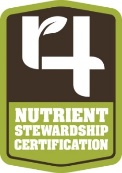 4R Nutrient Stewardship Certification Program v. 5Grower Customer Signature Sheet – TEMPLATEGrower Signature:______________________________________	Date:__________
21 I or another Certified Professional (i.e.; CCA, CPAg, TSP) has reviewed and approved all nutrient recommendations for this grower.Certified Professional Signature: _______________________________________           Date: __________NEW SIGNATURE SHEET IS REQUIRED FOR EACH GROWER CUSTOMER EVERY THREE YEARSReq. No.StatementGrower Customer InitialsSignature Needed in Year of Program8Crop yield goals are discussed with the grower and are based on previous crop yield history, which include one or more of the following: farmer relayed information, yield maps, soil potential, plot data, county averages, Farm Service Agency, crop insurance etc.__________19Records of individual fields are reviewed with grower customer. Records include those listed in Requirement 9.__________116Broadcast applications of phosphates without immediate incorporation are neither made nor recommended unless the NOAA forecast indicates less than a 50% chance of a rainfall event involving more than an inch of rain beginning in the next 12 hours.__________117Phosphorus injection, subsurface banding, or broadcasting with immediate incorporation is recommended to customers as preferred placement methods unless                                                                a) the field has been in continuous no-till for at least three years (3), orb) has a cover crop or growing crop, or c) the risk for phosphorus loss to surface waters has been demonstrated to be low, according to a NRCS-approved phosphorus index risk assessment procedure.__________118Phosphorus and nitrogen applications on frozen or snow covered ground are neither made by nutrient service provider nor recommended to be made by customers.__________120Nutrient recommendations have been reviewed and acknowledged in writing by the grower/customer.__________125Environmentally sensitive areas (such as tile inlets, well heads, areas of concentrated flow, gullies, and water bodies where nutrient application may occur) are documented and discussed with the grower customer.__________226Discussion with grower customers on nitrogen management include options of split application, nitrification inhibitors,  slow release technologies and MRTN, in-season nitrogen decision tool or other similar technologies.  __________2